Maso - zvěřina1. Charakteristika masamaso zvěře, která byla ulovena ve volné příroděmaso je tmavší (červenohnědé), téměř bez tuku, má výraznou chuť a vůni, je jemnémaso zvěřiny zraje déle než maso jatečních zvířat (tzv. odvěšení zvěřiny - nechávají se zrát celá zvířata nebo jejich větší části 3 - 4 týdny, bažant hlavou dolů, zajíc hlavou nahoru) vysoký obsah vitaminů skupiny B, minerálních látek (fosforu, draslíku a hořčíku) a stopových prvků (železa, zinku a selenu)FARMOVANÁ ZVĚŘ - žije v oplocených oborách s omezeným prostorem k pohybu a dostává se jí stejné péče jako hospodářským zvířatům – je dokrmována, má k dispozici pitnou vodu a je kontrolována veterinářem.      Nejčastěji se tímto způsobem chovají jeleni, daňci a pernatá zvěř.      Namísto lovu jsou zvířata přepravována k porážce a jejich maso není označováno jako zvěřina, ale pouze      druhem zvířete.2. Rozdělení zvěřiny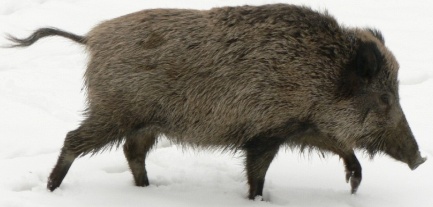 SRSTNATÁ ZVĚŘ     vysoká srstnatá = spárkatá - jelen, srnec, daněk, muflon - dělí se jako skopové maso     nízká srstnatá - zajíc, divoký králík - mladé kusy mají pružnou prsní kost     černá zvěř - divoké prase (prodej bez zrohovatělého tuku na pleci)PERNATÁ ZVĚŘ - koroptev, bažant, divoká kachna, divoká husa, tetřev, sluka - koroptve se vyháčkují3. Výkup a kontrola zvěřinyzvěř je vykupována pouze čerstvá s nejvyššími požadavky na zdravotní stav a kvalitu ošetření po ulovení. Dokladem je neoddělitelná plomba a průvodní lístek dokládající jméno lovce, druh a pohlaví zvěře, místo a čas ulovení zvěře, zápis o provedené prvotní prohlídce proškolenou osobou nejdéle do 3 hodin od ulovení. Před zpracováním kusu všechny tyto doklady a stav zvěře pečlivě kontroluje státní veterinární lékař.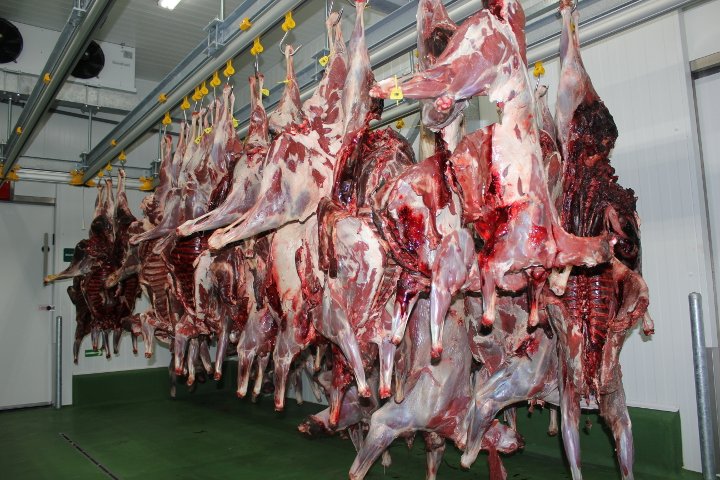 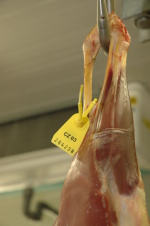 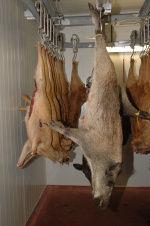 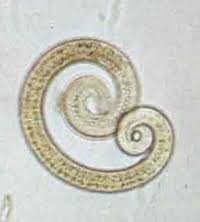 4. Vady zvěřiny 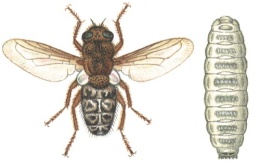 cizopasníci v mase - střečkovitost (larvy střečků), svalovec     u divočáků veterinář odebírá vzorky, aby vyloučil přítomnost trichinel = ………………ve svaloviněplesnivění, zapaření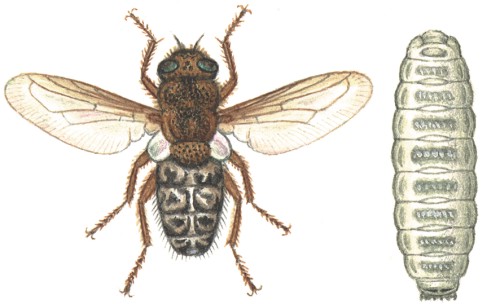 5. Kuchyňské úpravy zvěřiny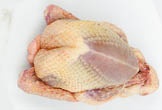 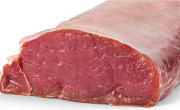 bifteky, minutky, ragú, guláš, omáčky, rolády, paštiky ….zvěřina se před kuchyňskou úpravou často nakládá, aby změkla      a získala typickou chuť a vůni